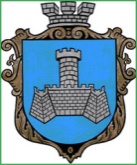 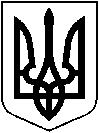 УКРАЇНАХМІЛЬНИЦЬКА МІСЬКА РАДАВІННИЦЬКОЇ ОБЛАСТІВиконавчий комітетР І Ш Е Н Н Явід “14” травня 2024 р                                                                              №333      Про розгляд заяв громадян щодо укладення договорударування незавершеного будівництвом житлового будинкута земельної ділянки на ім’я малолітнього Л  І В ,   року народження               Розглянувши заяву громадянина Ш  М  П , місце проживання якого зареєстроване за адресою: Вінницька область, Хмільницький район, с. Будків, вул.   буд.  , який діє від імені Л  В  В відповідно довіреності від 29.04.2024 року, зареєстровано в реєстрі за № ,  Л А М ,  місце проживання якої зареєстроване за адресою: Вінницька область, Хмільницький район, с. Будків, вул.   буд.     та відповідні документи  щодо надання дозволу  на  вчинення правочину, а саме: на укладення договору  дарування  незавершеного будівництвом житлового будинку, який знаходиться за адресою: Вінницька область, Хмільницький район, с.  , вул.   за номером   та земельної ділянки кадастровий номер   на ім’я малолітнього Л  І В ,   року народження,   взявши до уваги пропозицію комісії з питань захисту прав дитини від  10.05.2024 р. №9/13, керуючись   ч. 3, 4 ст. 177 Сімейного кодексу України,  Цивільним кодексом України, ст.17 Закону України «Про охорону дитинства», ст. ст. 34, 59 Закону України „Про місцеве самоврядування в Україні”, виконавчий комітет міської ради вирішив:1.     Надати дозвіл  законному представнику -  матері Л А  М    на укладання договору дарування  незавершеного будівництвом житлового будинку, який знаходиться за адресою: Вінницька область, Хмільницький район, с. Великий Митник, вул.   за номером   та земельної ділянки кадастровий номер   на ім’я малолітнього Л  І В ,   року народження та його підписання від імені дитини.2.   Законному представнику  -    матері Л  А  М   надати службі у справах дітей Хмільницької міської ради  копію   вищезазначеного   договору  дарування  відразу після  вчинення правочину для підготовки пропозицій виконкому міської ради.      3.  Контроль за виконанням цього рішення  покласти на заступника міського голови з питань діяльності виконавчих органів міської ради Сташка А.В. Міський голова                                                                 Микола ЮРЧИШИН